Министерство образования и науки Российской Федерациифилиал федерального государственного бюджетного образовательного учреждения высшего образования«КУЗБАССКИЙ ГОСУДАРСТВЕННЫЙ ТЕХНИЧЕСКИЙ УНИВЕРСИТЕТ ИМЕНИ Т. Ф. ГОРБАЧЕВА» в г. БеловоУЧЕНЫЙ СОВЕТот 04.10.2017 г.Протокол № 2Повестка:1. Утверждение плана работы Ученого совета на 2017-2018 уч. год. Докладчик: директор филиала– Костинец И.К.2. О работе филиала в 2017 году.Докладчик: директор филиала– Костинец И.К.3. О выполнении требований ФГОС к кадровому обеспечению основной профессиональной образовательной программы высшего образованияДокладчик: зам. директора филиала – Долганова Ж.А.Разное.Присутствовали: 16 чел.Слушали Костинец И.К. Об утверждении плана работы УС в 2017-2018 уч. году. План заседаний Ученого совета филиала КузГТУ в г. Белово на 2017-2018 учебный годРешили. Утвердить план работы Ученого совета филиала КузГТУ в г. Белово на 2017-2018 уч. год.Слушали Костинец И.К. О работе филиала в 2017 году, и об итогах летней экзаменационной сессии и итоговой государственной аттестации выпускников в 2017 году.О работе филиала «Кузбасского государственного технического университета имени Т.Ф. Горбачева» в г. Белово в 2017 годуЗадачи на 2017 год- Выполнение показателей Мониторинга эффективности деятельности вузов и комплексного плана работы КузГТУ на 2017 год.- Обеспечение качества подготовки выпускников в соответствии с требованиями ФГОС ВО. Подготовка к процедуре государственной аккредитации образовательных программ.- Сохранение контингента студентов, реализация мероприятий по организации приема в 2018 году.- Развитие научно-исследовательской деятельности и партнерских связей с предприятиями угольной отрасли, расположенных в пределах Беловского городского округа и прилегающих территорий. Создание современной системы непрерывного образования, подготовки и переподготовки кадров.- Создание требуемого качества условий образовательного процесса в филиале на основе совершенствования материальной базы, развития кадрового потенциала, информационно-образовательной среды филиала и его финансовой устойчивости.Позиции филиала по основным показателям в сравнении с пороговыми значениями мониторинга эффективности деятельности вузов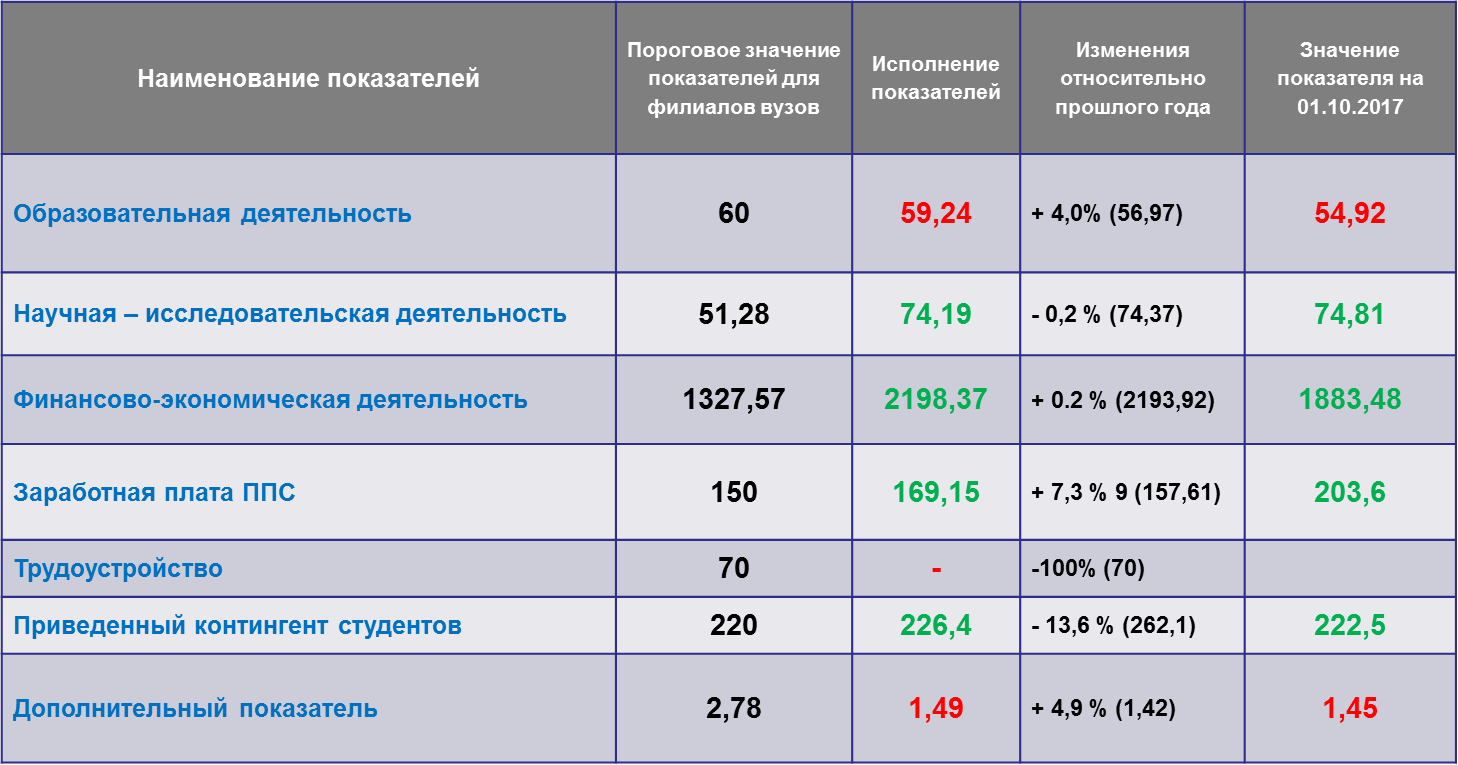 Характеристика контингента студентов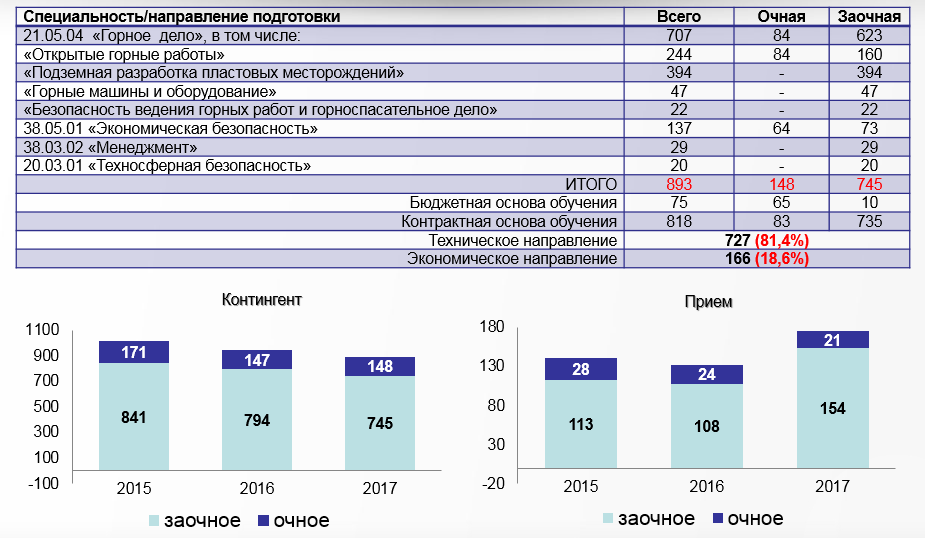 Направления профориентационной работы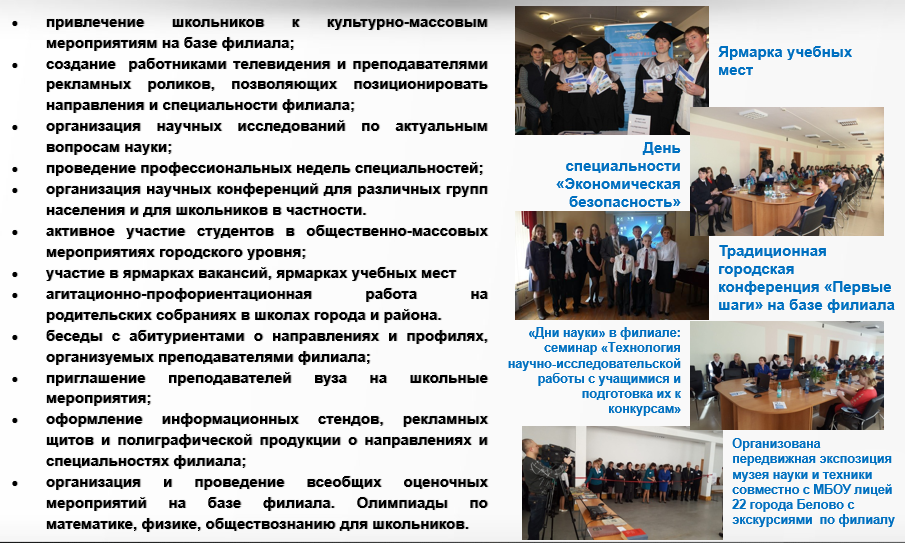 Характеристика профессорско-преподавательского состава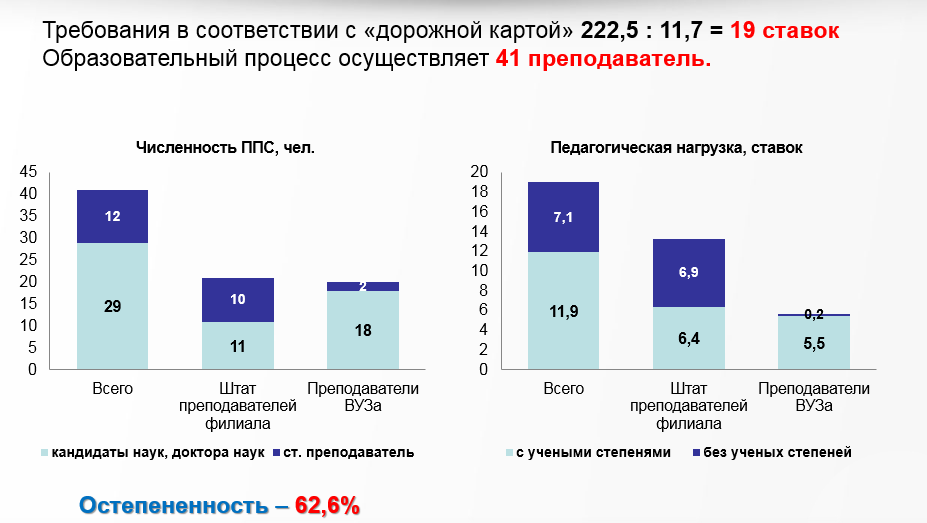 Научно-исследовательская деятельность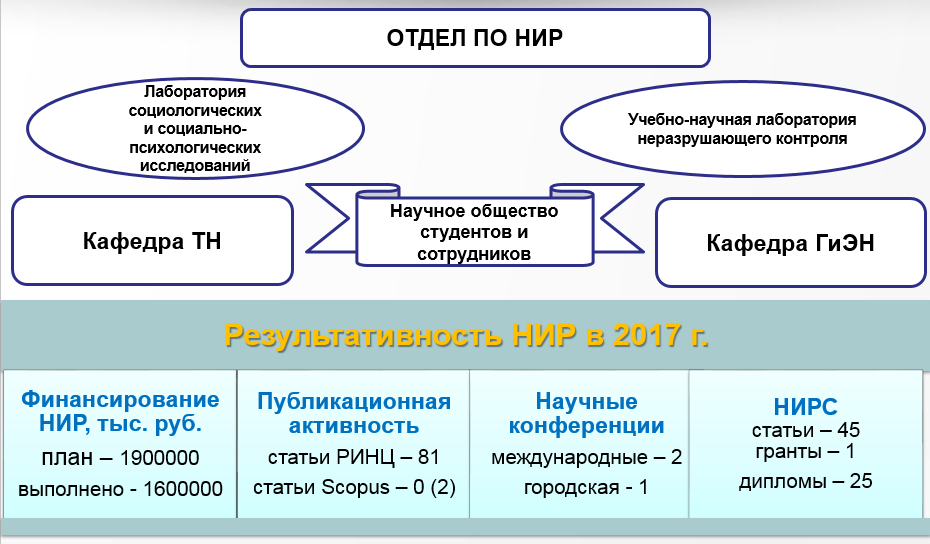 Финансово-экономическая деятельность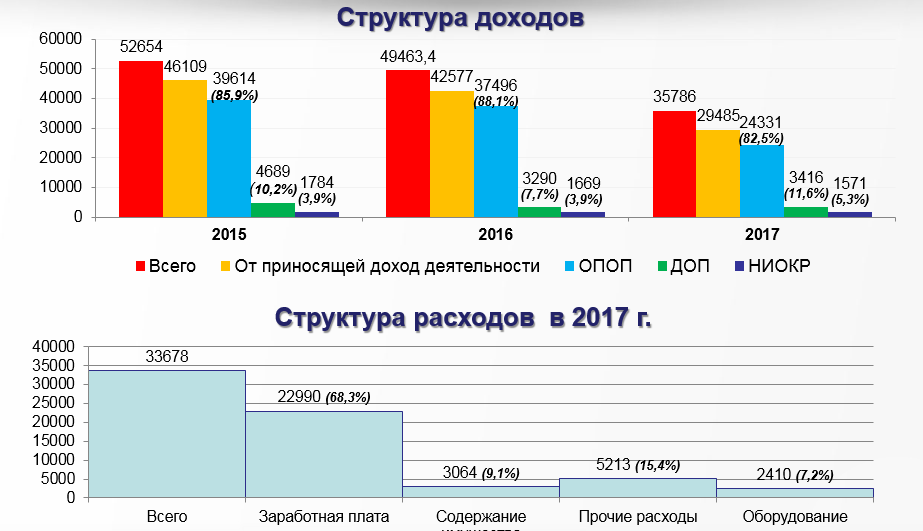 Информационная образовательная среда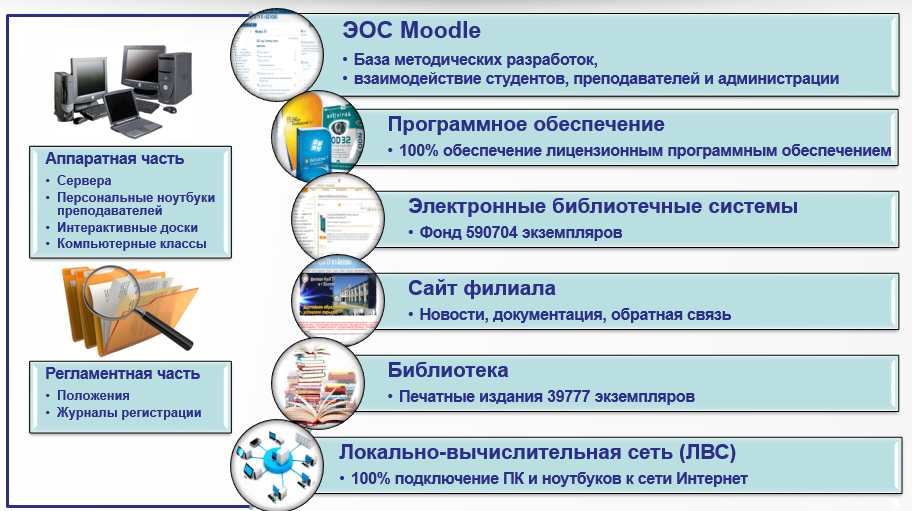 Качество подготовки выпускников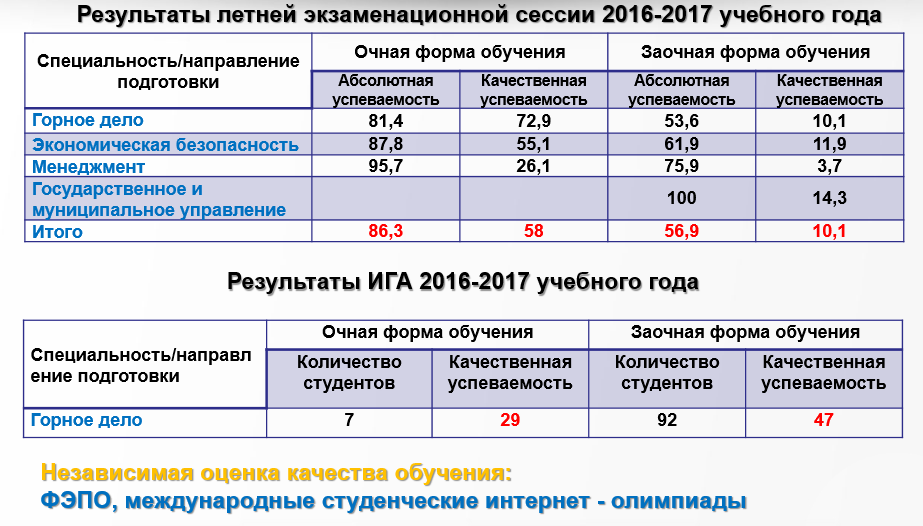 Достижения студентов в учебе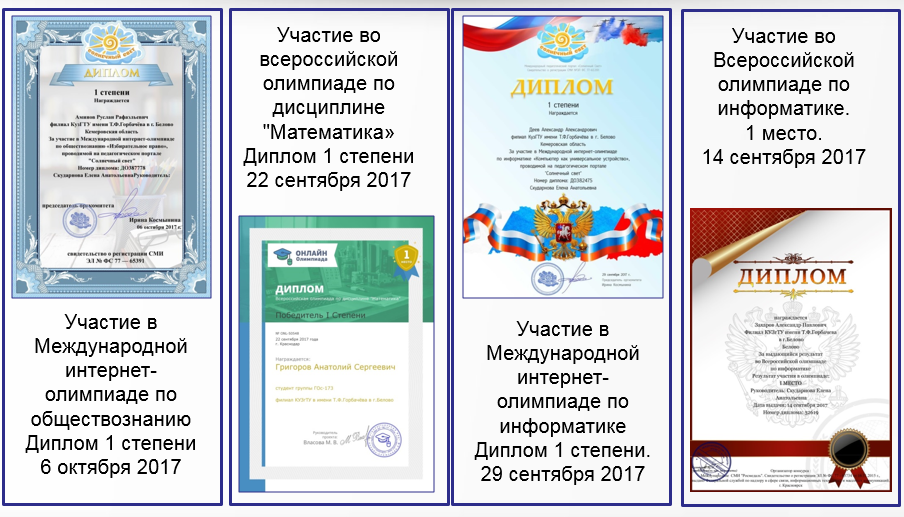 Успехи студентов в спорте и творчестве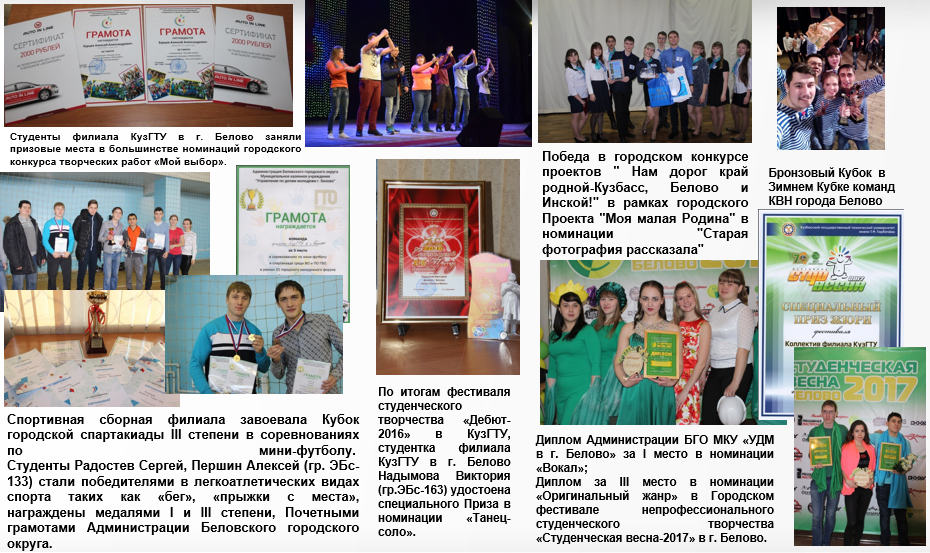 Решили: 1 Информацию о работе филиала КузГТУ в г. Белово принять к сведению.2 Продолжить подготовку к процедуре государственной аккредитации образовательных программ в соответствии с утвержденным планом-графиком.3 Реализовать мероприятия по развитию и повышению эффективности электронной информационно-образовательной среды филиала.Слушали: Долганову Ж.А. О выполнении требований ФГОС к кадровому обеспечению основной профессиональной образовательной программы высшего образованияРешили: Информацию о результатах кадрового обеспечения принять к сведению.Слушали главного бухгалтера Сидорову Е.А. О снижении стоимости обучения.Решили. Снизить стоимость обучения на основании «Положения об основаниях и порядке снижения стоимости» на 5% студентам, имеющим право на снижение платы за обучение, на базе СПО на первый семестр 2017-2018 учебного года; на 10% студентам отличникам на первый семестр 2017-2018 учебного года.Исходя из вышеизложенного Ученый совет решил:1. Утвердить план работы Ученого совета филиала КузГТУ в г. Белово на 2017-2018 уч. год.2. Информацию о работе филиала КузГТУ в г. Белово принять к сведению.3. Продолжить подготовку к процедуре государственной аккредитации образовательных программ в соответствии с утвержденным планом-графиком.4. Реализовать мероприятия по развитию и повышению эффективности электронной информационно-образовательной среды филиала.5. Информацию о результатах кадрового обеспечения принять к сведению.6. Снизить стоимость обучения на основании «Положения об основаниях и порядке снижения стоимости» на 5% студентам, имеющим право на снижение платы за обучение, на базе СПО на первый семестр 2017-2018 учебного года; на 10% студентам отличникам на первый семестр 2017-2018 учебного года.Председатель Ученого совета						И.К. КостинецСекретарь Ученого совета							Д.Н. Долганов№ДатаВопросыОтветственные130.08.2017 Расширенное заседаниеИтоги приемной компании 2017 года и организация образовательного процесса в 2017-2018 учебном году.Задачи филиала КузГТУ в г. Белово на 2017-2018 учебный годРазное.Зам. директора по учебной работе – Долганова Ж.А.Директор филиала - Костинец И.К.204.10.2017Утверждение плана работы УС филиала КузГТУ в г. Белово на 2017-2018 учебный год.О работе филиала в 2017 году.Об итогах летней экзаменационной сессии и итоговой государственной аттестации выпускников в 2017 году.О выполнении требований ФГОС к кадровому обеспечению реализуемых ООПП.Разное.Директор филиала - Костинец И.К.Директор филиала – Костинец И.К.Зам. директора по учебной работе – Долганова Ж.А.Зам. директора по учебной работе – Долганова Ж.А.306.12.2017Взаимодействие с работодателями при проектировании и реализации образовательных программ. Об организации и итогах НИРСИзбрание НПР.Разное.Зам. директора по учебной работе – Долганова Ж.А.Руководитель НОС – Е.А. СкударноваУченый секретарь – Долганов Д.Н..407.02.2018Расширенное заседаниеОтчет о ФХД за 2017 год. О готовности филиала к государственной аккредитацииОб эффективности внедрения системы электронного обучения в филиале и задачах по развитию информационной образовательной среды.Разное. Директор филиала - Костинец И.К.Зам. директора по учебной работе – Долганова Ж.А.Руководитель ЦИТ – Мочалов И.М.504.04. 2018 1. Результаты зимней сессии. Мероприятия по сохранению контингента студентов. 2. О задачах и организации приемной компании 2018 года.3. О подготовке к празднованию 20 летнего юбилея филиала.4. Разное.Начальник учебно-методического отдела – Аксененко Е.Г.Зам. директора по учебной работе – Долганова Ж.А.Директор филиала – Костинец И.К.606.06.20168О состоянии и развитии международной деятельности.О работе филиала по содействию трудоустройства выпускников и организации его мониторинга.Избрание НПР.Разное.Главный научный сотрудник – Законнова Л.И. Начальник отдела ДО и маркетинга – Котова Л.Н.Ученый секретарь – Долганов Д.Н..704.07.2016Расширенное заседаниеОтчеты о работе кафедр в 2017-2018 учебном году.О показателях эффективности деятельности филиала по результатам мониторинга за 2017 год. О результатах государственной аккредитации.Разное.Зав. кафедрами – Верчагина И.Ю.,Белов В.Ф.Директор филиала – И.К. КостинецЗам. директора по учебной работе – Долганова Ж.А.1 Кадровое обеспечение ОПОП (сводная по всем годам набора)1 Кадровое обеспечение ОПОП (сводная по всем годам набора)1 Кадровое обеспечение ОПОП (сводная по всем годам набора)1 Кадровое обеспечение ОПОП (сводная по всем годам набора)1 Кадровое обеспечение ОПОП (сводная по всем годам набора)№ п/пСпециальность/направлениеДоля научно-педагогических работников (вприведенных к целочисленным значениямставок), имеющих образование, соответствующеепрофилю преподаваемой дисциплины (модуля),в общем числе научно-педагогическихработников, реализующих программуДоля научно-педагогических работников (вприведенных к целочисленным значениямставок), имеющих ученую степень (в томчисле ученую степень, присвоенную зарубежом и признаваемую в РоссийскойФедерации) и (или) ученое звание (в томчисле ученое звание, полученное за рубежоми признаваемое в Российской Федерации), вобщем числе научно-педагогическихработников, реализующих программу.Доля научно-педагогических работников (вприведенных к целочисленным значениямставок) из числа руководителей иработников организаций, деятельностькоторых связана с направленностью(профилем) реализуемой программымагистратуры (имеющих стаж работы вданной профессиональной области не менее 3 лет) в общем числе работников,реализующих программу.№ п/пСпециальность/направлениеДоля научно-педагогических работников (вприведенных к целочисленным значениямставок), имеющих образование, соответствующеепрофилю преподаваемой дисциплины (модуля),в общем числе научно-педагогическихработников, реализующих программуДоля научно-педагогических работников (вприведенных к целочисленным значениямставок), имеющих ученую степень (в томчисле ученую степень, присвоенную зарубежом и признаваемую в РоссийскойФедерации) и (или) ученое звание (в томчисле ученое звание, полученное за рубежоми признаваемое в Российской Федерации), вобщем числе научно-педагогическихработников, реализующих программу.Доля научно-педагогических работников (вприведенных к целочисленным значениямставок) из числа руководителей иработников организаций, деятельностькоторых связана с направленностью(профилем) реализуемой программымагистратуры (имеющих стаж работы вданной профессиональной области не менее 3 лет) в общем числе работников,реализующих программу.№ п/пСпециальность/направлениеДоля научно-педагогических работников (вприведенных к целочисленным значениямставок), имеющих образование, соответствующеепрофилю преподаваемой дисциплины (модуля),в общем числе научно-педагогическихработников, реализующих программуДоля научно-педагогических работников (вприведенных к целочисленным значениямставок), имеющих ученую степень (в томчисле ученую степень, присвоенную зарубежом и признаваемую в РоссийскойФедерации) и (или) ученое звание (в томчисле ученое звание, полученное за рубежоми признаваемое в Российской Федерации), вобщем числе научно-педагогическихработников, реализующих программу.Доля научно-педагогических работников (вприведенных к целочисленным значениямставок) из числа руководителей иработников организаций, деятельностькоторых связана с направленностью(профилем) реализуемой программымагистратуры (имеющих стаж работы вданной профессиональной области не менее 3 лет) в общем числе работников,реализующих программу.№ п/пСпециальность/направлениеДоля научно-педагогических работников (вприведенных к целочисленным значениямставок), имеющих образование, соответствующеепрофилю преподаваемой дисциплины (модуля),в общем числе научно-педагогическихработников, реализующих программуДоля научно-педагогических работников (вприведенных к целочисленным значениямставок), имеющих ученую степень (в томчисле ученую степень, присвоенную зарубежом и признаваемую в РоссийскойФедерации) и (или) ученое звание (в томчисле ученое звание, полученное за рубежоми признаваемое в Российской Федерации), вобщем числе научно-педагогическихработников, реализующих программу.Доля научно-педагогических работников (вприведенных к целочисленным значениямставок) из числа руководителей иработников организаций, деятельностькоторых связана с направленностью(профилем) реализуемой программымагистратуры (имеющих стаж работы вданной профессиональной области не менее 3 лет) в общем числе работников,реализующих программу.№ п/пСпециальность/направлениеДоля научно-педагогических работников (вприведенных к целочисленным значениямставок), имеющих образование, соответствующеепрофилю преподаваемой дисциплины (модуля),в общем числе научно-педагогическихработников, реализующих программуДоля научно-педагогических работников (вприведенных к целочисленным значениямставок), имеющих ученую степень (в томчисле ученую степень, присвоенную зарубежом и признаваемую в РоссийскойФедерации) и (или) ученое звание (в томчисле ученое звание, полученное за рубежоми признаваемое в Российской Федерации), вобщем числе научно-педагогическихработников, реализующих программу.Доля научно-педагогических работников (вприведенных к целочисленным значениямставок) из числа руководителей иработников организаций, деятельностькоторых связана с направленностью(профилем) реализуемой программымагистратуры (имеющих стаж работы вданной профессиональной области не менее 3 лет) в общем числе работников,реализующих программу.№ п/пСпециальность/направлениеДоля научно-педагогических работников (вприведенных к целочисленным значениямставок), имеющих образование, соответствующеепрофилю преподаваемой дисциплины (модуля),в общем числе научно-педагогическихработников, реализующих программуДоля научно-педагогических работников (вприведенных к целочисленным значениямставок), имеющих ученую степень (в томчисле ученую степень, присвоенную зарубежом и признаваемую в РоссийскойФедерации) и (или) ученое звание (в томчисле ученое звание, полученное за рубежоми признаваемое в Российской Федерации), вобщем числе научно-педагогическихработников, реализующих программу.Доля научно-педагогических работников (вприведенных к целочисленным значениямставок) из числа руководителей иработников организаций, деятельностькоторых связана с направленностью(профилем) реализуемой программымагистратуры (имеющих стаж работы вданной профессиональной области не менее 3 лет) в общем числе работников,реализующих программу.№ п/пСпециальность/направлениеДоля научно-педагогических работников (вприведенных к целочисленным значениямставок), имеющих образование, соответствующеепрофилю преподаваемой дисциплины (модуля),в общем числе научно-педагогическихработников, реализующих программуДоля научно-педагогических работников (вприведенных к целочисленным значениямставок), имеющих ученую степень (в томчисле ученую степень, присвоенную зарубежом и признаваемую в РоссийскойФедерации) и (или) ученое звание (в томчисле ученое звание, полученное за рубежоми признаваемое в Российской Федерации), вобщем числе научно-педагогическихработников, реализующих программу.Доля научно-педагогических работников (вприведенных к целочисленным значениямставок) из числа руководителей иработников организаций, деятельностькоторых связана с направленностью(профилем) реализуемой программымагистратуры (имеющих стаж работы вданной профессиональной области не менее 3 лет) в общем числе работников,реализующих программу.№ п/пСпециальность/направлениеДоля научно-педагогических работников (вприведенных к целочисленным значениямставок), имеющих образование, соответствующеепрофилю преподаваемой дисциплины (модуля),в общем числе научно-педагогическихработников, реализующих программуДоля научно-педагогических работников (вприведенных к целочисленным значениямставок), имеющих ученую степень (в томчисле ученую степень, присвоенную зарубежом и признаваемую в РоссийскойФедерации) и (или) ученое звание (в томчисле ученое звание, полученное за рубежоми признаваемое в Российской Федерации), вобщем числе научно-педагогическихработников, реализующих программу.Доля научно-педагогических работников (вприведенных к целочисленным значениямставок) из числа руководителей иработников организаций, деятельностькоторых связана с направленностью(профилем) реализуемой программымагистратуры (имеющих стаж работы вданной профессиональной области не менее 3 лет) в общем числе работников,реализующих программу.№ п/пСпециальность/направлениеДоля научно-педагогических работников (вприведенных к целочисленным значениямставок), имеющих образование, соответствующеепрофилю преподаваемой дисциплины (модуля),в общем числе научно-педагогическихработников, реализующих программуДоля научно-педагогических работников (вприведенных к целочисленным значениямставок), имеющих ученую степень (в томчисле ученую степень, присвоенную зарубежом и признаваемую в РоссийскойФедерации) и (или) ученое звание (в томчисле ученое звание, полученное за рубежоми признаваемое в Российской Федерации), вобщем числе научно-педагогическихработников, реализующих программу.Доля научно-педагогических работников (вприведенных к целочисленным значениямставок) из числа руководителей иработников организаций, деятельностькоторых связана с направленностью(профилем) реализуемой программымагистратуры (имеющих стаж работы вданной профессиональной области не менее 3 лет) в общем числе работников,реализующих программу.№ п/пСпециальность/направлениеДоля научно-педагогических работников (вприведенных к целочисленным значениямставок), имеющих образование, соответствующеепрофилю преподаваемой дисциплины (модуля),в общем числе научно-педагогическихработников, реализующих программуДоля научно-педагогических работников (вприведенных к целочисленным значениямставок), имеющих ученую степень (в томчисле ученую степень, присвоенную зарубежом и признаваемую в РоссийскойФедерации) и (или) ученое звание (в томчисле ученое звание, полученное за рубежоми признаваемое в Российской Федерации), вобщем числе научно-педагогическихработников, реализующих программу.Доля научно-педагогических работников (вприведенных к целочисленным значениямставок) из числа руководителей иработников организаций, деятельностькоторых связана с направленностью(профилем) реализуемой программымагистратуры (имеющих стаж работы вданной профессиональной области не менее 3 лет) в общем числе работников,реализующих программу.1Горное дело70% , показатель по ФГОС ВО60%, показатель по ФГОС ВО8%, показатель по ФГОС ВО1Открытые горные работы1набор 2017заочная форма 86,26очная форма 81,5160,5961,378,378,211набор 2016заочная форма 89,3очная форма 88,660,7560,18,038,211набор 2015заочная форма 87,73очная форма 88,660,9460,019,018,211набор 2014заочная форма 87,58очная форма 88,6660,2660,328,28,961набор 2013заочная форма 87,61очная форма 86,8560,3160,438,428,711набор 2012заочная форма 89,35очная форма 86,8561,2360,538,428,01Подземная разработка пластовых месторождений70% , показатель по ФГОС ВО60%, показатель по ФГОС ВО8%, показатель по ФГОС ВО1набор 201785,4862,768,541набор 201684,6562,938,451набор 201584,5161,768,421набор 201485,8762,18,421набор 201384,7260,688,521набор 201287,2760,048,521Горные машины и оборудование70% , показатель по ФГОС ВО60%, показатель по ФГОС ВО8%, показатель по ФГОС ВО1набор 201789,4261,388,671набор 201389,8360,118,231Технологическая безопасность и горноспасательное дело70% , показатель по ФГОС ВО60%, показатель по ФГОС ВО8%, показатель по ФГОС ВОнабор 201388,0760,188,392Экономическая безопасность70% , показатель по ФГОС ВО60%, показатель по ФГОС ВО1%, показатель по ФГОС ВОнабор 2017заочная форма 84,5461,34,63очная форма 84,162,794,94набор 2016заочная форма 84,9560,294,57очная форма 83,8860,054,92набор 2015заочная форма 82,1660,883,06очная форма 84,2759,963,67набор 2013очная форма 83,0360,421,563Менеджмент70% , показатель по ФГОС ВО70%, показатель по ФГОС ВО10%, показатель по ФГОС ВОнабор 201390,7570,0810,84Техносферная безопасность70% , показатель по ФГОС ВО70%, показатель по ФГОС ВО10%, показатель по ФГОС ВОнабор 201782,9870,2110,48